Beechwood PTSA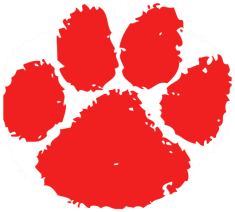 Parent*Teacher*Student*AssociationMembership Form 2016-2017Please submit one form per family.   Students (grade 6 and higher) are welcome to join.Membership dues are $5.00 per person.  Please make checks payable to:  Beechwood PTSAMember Information Name___________________________________________________Please circle one: Parent/Faculty/StudentAddress__________________________________________________________________________Email____________________________________________________________________________Child_________________________________Teacher_____________________________________Child_________________________________Teacher_____________________________________Child_________________________________Teacher_____________________________________Child_________________________________Teacher_____________________________________Additional Member ________________________________________Please circle one: Parent/Faculty/StudentAdditional Member ________________________________________Please circle one: Parent/Faculty/StudentSponsor a Teacher/Staff Member’s PTSA MembershipSponsorship helps teachers receive money for school supplies.I would like to sponsor ________________________________________________ (Name of teacher/staff)If that teacher’s membership is already paid for, please use the funds for another teacher/staff member.  		Yes	or 	NoVolunteer in the PTSA_____I am interested in being a volunteer in the PTSA.Questions about PTSA membership?  Contact Jessica Morris at beechwood.ptsa@beechwood.kyschools.us